Общение с ребенком: совмещаем работу по дому.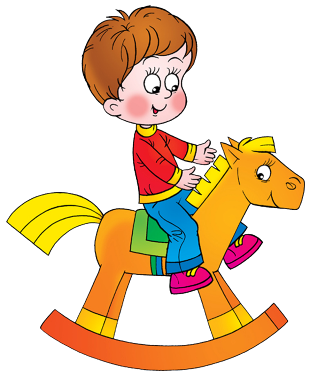             Малыш не любит оставаться в одиночестве. Он постоянно требует     внимания, и родители ставят ребенку мультфильмы. Этот способ работает безотказно, тем не менее, у него есть свои минусы. У детей, которые много смотрят телевизор, рассеивается внимание, возникают проблемы со сном, и даже появляется склонность к агрессии. Что же делать родителям, чтобы отвлечь ребенка на некоторое время без помощи телевизора?Позвольте ребенку помочь вам. Дети любят делать взрослые дела. При этом вы не только освободите несколько минут для себя, но и поможете ребенку научиться выполнять несложную работу по дому.Для развития вашего малыша нужно:В течение дня читать книги. Даже если почитали всего пять минут - это уже много. Главное, чтобы после минут, проведенных с книгой, у малыша остались приятные воспоминания. Сочиняйте новые истории, говорите от имени животных или других персонажей. Фантазируйте!Развивающая игра. Это игра, в которой ребенку нужно подумать. В нее можно играть в любом месте, в любое время. Просто играйте, не надо усаживать ребенка. Ребенок всему учится у взрослых. И то, как он играет - результат нашей работы.Подвижная игра. Подвижные игры очень важны для физического развития малыша. В играх со спортивными игрушками движения малышей приобретают точность, ловкость, силу, легкость, грацию, изящество. Удачным местом для подвижных игр является прогулка.Сюжетная игра. На сюжетных играх малыш учится себя вести, учится быть успешным в жизни. Такая игра учит придумывать сюжет, соединять детали, предметы, игрушки по смыслу, перевоплощению в образы предметов, животных, действиям «понарошку». Ребенок играет сам, но взрослый - восхищающийся, радоваться или печалиться. Играя, дети много разговаривают, дополняя игровые действия словом. Постепенно малыши становятся более самостоятельными и инициативными. Хорошая игра - залог прекрасного настроения, крепкого здоровья.5. Свободное время, почему-то считается, что самостоятельная игра не является важным видом игры для ребенка. Это не так. Не старайтесь все время занимать своего малыша. У него тоже должно быть свободное время.Итак: если ребенок увлекся, занялся, если ему что-то интересно, что-то он разбирает, куда-то пополз, куда-то пошёл, что-то разглядывает – постарайтесь убрать себя. Наблюдайте тихонько издалека, боковым зрением, не вмешивайтесь. Не надо навязывать себя детям, когда они чем-то заняты. Потому что это очень важный процесс развития. Без этого мы не получим самостоятельного мыслящего человека. Даем имена. Для каждого пальчика придумываем какое-нибудь смешное имя.
Сортируем кубики. Все кубики сортируем по цвету и форме.
Стираем кукольную одежду. Можно устроить купание кукол. Для этого поставьте на пол пластиковый тазик с чуть теплой водичкой, добавив немного шампуня.Лепка из соленого теста. Такое тесто готовится очень просто. Смешайте равные части соли, муки и воды в миске и размешайте, пока консистенция не станет пастообразной. При желании можно добавить пищевые красители. И начинайте лепить все, что угодно. В дальнейшем «произведения искусства» подсушивают при комнатной температуре либо в духовке, после чего раскрашивают гуашевыми красками, при желании покрывают лаком (с лаком работать лучше одному взрослому).Еще малыши очень любят разглядывать разные комиксы. Почему бы, например, не придумать для них историю в картинках? Возьмите пачку старых глянцевых журналов и вырежьте из них яркие картинки: людей, животных и растений. Потом придумайте вместе с детьми сюжет сказки и наклейте картинки на большой лист ватмана. Если каких-то персонажей не хватило, можно их дорисовать. В общем, фантазируйте! Устройте необычное рисование пальчиками. Чтобы краска после занятия легче отмывалась от рук, смешайте гуашевые краски с зубной пастой.Бег с "яйцом". Шарик от пинг-понга кладем на чайную ложку и бегаем по всей квартире, стараясь удержать шарик на ложке.Держим равновесие. С вытянутыми в стороны руками идем, как канатоходец, по самому краешку ковра.Забиваем голы. Веревочкой обозначаем на ковре ворота. С некоторого удаления бросаем по воротам шарики от пинг-понга. Каждое попадание приносит очко. 
Наводим чистоту. Влажной тряпочкой или губкой протираем двери, дверцы шкафов или полы. Можно также заняться протиркой игрушечных машинок, кукольных домиков, корабликов. 
Занимаемся творческим безобразием. Если снабдить малыша красками, клеем, бумагой и детскими ножницами (с круглыми концами), он получит огромное удовольствие, даже если ему еще нет и трех лет. Застелите стол газетой, чтобы не запачкать, наденьте на ребенка взрослую рубашку или тенниску в качестве рабочего халата. Пользуйтесь водорастворимым клеем, не содержащим химических растворителей (он не даст ядовитых 
испарений и легко отстирывается). Пускаем кораблики. Сложенные родителями из бумаги лодочки или маленькие игрушечные пластмассовые кораблики пускаем в плавание в пластиковом тазике, стоящем на полу. 
Наряжаемся. Достаньте для детских нарядов из недр гардероба несколько старых платьев, шалей, шляп, перчаток и кофт.Волшебный мешочек. В небольшой мешочек (или наволочку) положите несколько детских игрушек, сильно отличающихся по форме, скажем, кубик, резиновый мишка и кольцо от пирамидки. Малыш, не заглядывая в мешочек, запускает в него руку и на ощупь определяет, какую из игрушек он взял. Только после этого можно вытаскивать руку с игрушкой. Игрушки можно заменять овощами, фруктами, геометрическими фигурками.Прятки. В эту игру можно играть даже в малогабаритной квартире. Всегда найдется, где спрятаться, и дети сделают это с легкостью. Конечно, маме придется подыграть детям, "не находя" их какое-то время. И не забудьте разучить приговорку: "Раз, два, три, четыре, пять! Я иду искать! Кто не спрятался - я не виноват!"Веселая ладошка. Руку кладем на бумагу. Карандашом обрисовываем по контуру. Вырезаем и разрисовываем красочными узорами. Можно изобразить мордашку с торчащими вверх волосами). 